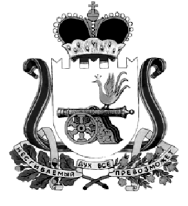 АДМИНИСТРАЦИЯ ТЮШИНСКОГО СЕЛЬСКОГО ПОСЕЛЕНИЯКАРДЫМОВСКОГО РАЙОНА СМОЛЕНСКОЙ ОБЛАСТИ П О С Т А Н О В Л Е Н И Еот 30.11.2018                              № 0071В соответствии с решением Совета депутатов Тюшинского сельского поселения Кардымовского района Смоленской области от 22.10.2018 №24 «О внесении изменения в приложение к решению Совета депутатов Тюшинского сельского поселения от 18.12.2017 №34 «О передаче органам местного самоуправления муниципального образования «Кардымовский район» Смоленской области осуществления полномочий органов местного самоуправления Тюшинского сельского поселения Кардымовского района Смоленской области по решению вопроса местного значения по организации в границах поселения электро-, тепло-, газо- и водоснабжения населения, водоотведения, снабжения населения топливом в пределах полномочий, установленных законодательством Российской Федерации, на 2018 год», Администрация Тюшинского сельского поселения Кардымовского района Смоленской областип о с т а н о в л я е т:1. Внести изменение в приложение к постановлению Администрации Тюшинского сельского поселения Кардымовского района Смоленской области от 19.01.2018 № 0012/3 «О передаче объектов муниципальной собственности Тюшинского сельского поселения Кардымовского района Смоленской области в муниципальную собственность муниципального образования «Кардымовский район» Смоленской области, изложив его в новой редакции согласно приложению к настоящему постановлению.2. Контроль исполнения настоящего оставляю за собой. 3. Настоящее постановление вступает в силу со дня его подписания.Переченьобъектов муниципальной собственности Тюшинского сельского поселения Кардымовского района Смоленской области, передаваемых в муниципальную собственность муниципального образования «Кардымовский район» Смоленской областиО внесении изменений в приложение к постановлению Администрации Тюшинского сельского поселения от 19.01.2018 № 0012/3 Главы муниципального образования Тюшинского сельского поселенияКардымовского района Смоленской области                        Е.Е. ЛаскинаПриложение к постановлению АдминистрацииТюшинского сельского поселенияКардымовского района Смоленской областиот  30.11.2018 № 0071
№ п/пНаименование объектаАдрес (местонахождения) объектаГод вводаБалансовая стоимость, руб.Начисленнаяамортизация, руб.Здание котельнойСмоленская область,Кардымовский район, д. Тюшино06-1990369228,33369228,33Тепловые сетиСмоленская область,Кардымовский район, д. Тюшино06-1990169214,76169214,76Котел «Братск» 3 шт.Смоленская область,Кардымовский район, д. Тюшино06-19900,00,0Натрий-катионитовый фильтр Д-80 (1 шт.)Смоленская область,Кардымовский район, д. Тюшино06-19900,00,0Насос К 45/30 (2 шт.)Смоленская область,Кардымовский район, д. Тюшино06-19900,00,0Газовый счетчикСмоленская область,Кардымовский район, д. Тюшино10-20030,00,0Водонапорная башняСмоленская область,Кардымовский район, д. Тюшино197913134,7813134,78Водонапорная башняСмоленская область,Кардымовский район, д. Тюшино19745786,945786,94АртскважинаСмоленская область,Кардымовский район, д. Тюшино1970107688,96107688,96Сеть водопровода 1800 м (мет.Ø=100мм)Смоленская область,Кардымовский район, д. Тюшино1970145095,21145095,21Сеть водопровода 1300 м (мет.Ø=100мм)Смоленская область,Кардымовский район, д. Тюшино1984909171,09909171,09АртскважинаСмоленская область,Кардымовский район, д. Бельчевицы197168400,0068400,00Водонапорная башняСмоленская область,Кардымовский район, д. Бельчевицы197149020,0049020,00Сеть водопровода 3680м (а/цем.)Смоленская область,Кардымовский район, д. Бельчевицы1971191520,00191520,00АртскважинаСмоленская область,Кардымовский район, д. Кочкорово196935913,4235913,42Водонапорная башняСмоленская область,Кардымовский район, д. Кочкорово196949020,0049020,00Сеть водопровода 2921 мСмоленская область,Кардымовский район, д. Кочкорово1969973,38973,38АртскважинаСмоленская область,Кардымовский район, д. Попково199000Сеть водопровода 400мСмоленская область,Кардымовский район, д. Попково199000АртскважинаСмоленская область,Кардымовский район, д. Шутовка199313669,0013669,00Водонапорная башняСмоленская область,Кардымовский район, д. Шутовка199313669,0013669,00Сеть водопровода 6200мСмоленская область,Кардымовский район, д. Шутовка199313669,0013669,00Земельный участок под скважины -4, под водонапорной башней -1,общей площадью 15203 кв.м.Смоленская область,Кардымовский район, д. Тюшино, д. Кочкорово, д. Бельчевицы, д. Шутовка  (в пределах 1-го пояса зоны санитарной охраны каждой артскважины) -00Сеть водопровода 16-ти кв. жилого домаСмоленская область,Кардымовский район, д. Тюшино200274771,4674771,46Первая очередь питьевого водопровода 1048мСмоленская область,Кардымовский район, д. Тюшино2005961832,56961832,56Артскважина (законсервирована)Смоленская область,Кардымовский район, д. Тюшино197000Очистные сооружения ж/б с песчаными фильтрамиСмоленская область,Кардымовский район, д. Тюшино200200Наружные сети канализации п/э 154 мСмоленская область,Кардымовский район, д. Тюшино200200Наружные сети канализации чугунные 15 мСмоленская область,Кардымовский район, д. Тюшино200200Наружные сети канализации а/цементные 240 мСмоленская область,Кардымовский район, д. Тюшино200200Оголовок выпускаСмоленская область,Кардымовский район, д. Тюшино200200ИТОГО--3191777,893191777,89